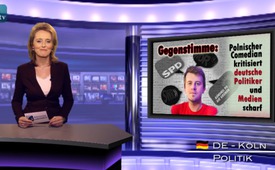 Comediante polaco critica a los políticos alemanes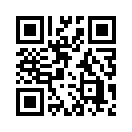 Recientemente el cómico polaco Marek Fis ha criticado duramente a los políticos alemanes y los medios de comunicación a través de Facebook...Recientemente el cómico polaco Marek Fis ha criticado duramente a los políticos alemanes y los medios de comunicación a través de Facebook. El motivo de la crítica pública del artista: Ante las tres elecciones estatales de marzo de 2016, representantes del SPD y los Verdes se negaron a debatir con los candidatos de la AFD. Las emisoras WDR y SWR se unían a este boicot y no invitaron a representantes de la AFD a un debate televisado. Marek Fis dijo: &quot;Se trata de una evidente declaración de quiebra de nuestra sociedad (alemana). ¿Y los políticos alemanes se quejan de que en Polonia se abolió la democracia? Si sólo quieren ustedes hablar con la gente que piensa de forma idéntica, entonces están ustedes hablando consigo mismo [...]. Pensaba que no tendría que experimentar de nuevo la dictadura contra la libertad de opinión y la televisión estatal controlada como en Polonia en 1988, pero en el año 2016 en Alemania, se produce una reaparición de esta situación. ¡La culpa es vuestra! ¿Y aún os preguntáis por qué la gente se aleja cada vez más de vuestros partidos? No podéis burlaros del pueblo eternamente&quot;. Comentarios de este tipo es probable que caigan próximamente en las garras de los “censores de odio”.de ro.Fuentes:https://de-de.facebook.com/Marek-Fis-161525963862535
http://www.faz.net/aktuell/feuilleton/medien/kritik-an-swr-dreyerverteidigt-absage-der-fernsehdebatte-14028094.htmlEsto también podría interesarle:---Kla.TV – Las otras noticias ... libre – independiente – no censurada ...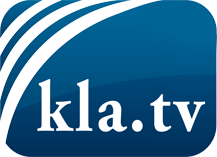 lo que los medios de comunicación no deberían omitir ...poco escuchado – del pueblo para el pueblo ...cada viernes emisiones a las 19:45 horas en www.kla.tv/es¡Vale la pena seguir adelante!Para obtener una suscripción gratuita con noticias mensuales
por correo electrónico, suscríbase a: www.kla.tv/abo-esAviso de seguridad:Lamentablemente, las voces discrepantes siguen siendo censuradas y reprimidas. Mientras no informemos según los intereses e ideologías de la prensa del sistema, debemos esperar siempre que se busquen pretextos para bloquear o perjudicar a Kla.TV.Por lo tanto, ¡conéctese hoy con independencia de Internet!
Haga clic aquí: www.kla.tv/vernetzung&lang=esLicencia:    Licencia Creative Commons con atribución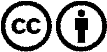 ¡Se desea la distribución y reprocesamiento con atribución! Sin embargo, el material no puede presentarse fuera de contexto.
Con las instituciones financiadas con dinero público está prohibido el uso sin consulta.Las infracciones pueden ser perseguidas.